MEDIA CONTACT: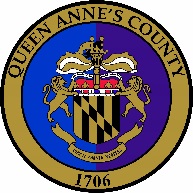 Susan Coppage410-758-8059Susan.coppage@maryland.govFOR IMMEDIATE RELEASETHE QUEEN ANNE’S COUNTY DEPARTMENT OF SOCIAL SERVICES IS SEEKING ADVISORY BOARD MEMBERSThe Queen Anne’s County Department of Social Services (DSS) is seeking two County residents to join the nine-member Social Services Advisory Board. As liaisons between DSS and the community, Board members contribute to guiding community efforts to keep families together: the overarching goal of DSS. As one of 24 advisory boards statewide, the QACDSS Advisory Board meets monthly and participates in a range of activities to support DSS community efforts that support children and adults in need. The Board reviews DSS programs and supports targeted seasonal activities such as providing vulnerable adults with supplies and creating opportunities for children to attend summer camps. The Board also serves a key role in publicizing DSS efforts within the community. New members are appointed by the Queen Anne’s County Commissioners to serve a 3-year term beginning July 1st 2019. Interested County residents who are eager to learn and participate in DSS-community partnerships should send a letter of interest, along with a resume, to The QAC Commissioners at 107 N. Liberty Street Centreville, MD 21617.###